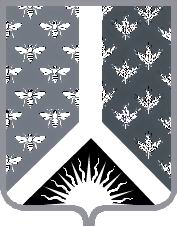 СОВЕТ НАРОДНЫХ ДЕПУТАТОВ НОВОКУЗНЕЦКОГО МУНИЦИПАЛЬНОГО РАЙОНАР Е Ш Е Н И Е от 14 апреля 2015 года № 181О Плане мероприятий по реализации Послания Президента Российской Федерации Федеральному Собранию Российской Федерации и Бюджетного послания Губернатора Кемеровской области Совету народных депутатов Кемеровской области на 2015 годРассмотрев представленный главой Новокузнецкого муниципального района План мероприятий по реализации Послания Президента Российской Федерации Федеральному Собранию Российской Федерации и Бюджетного послания Губернатора Кемеровской области Совету народных депутатов Кемеровской области на 2015 год, и руководствуясь статьей 27 Устава муниципального образования «Новокузнецкий муниципальный район», Совет народных депутатов Новокузнецкого муниципального района  Р Е Ш И Л:1. Утвердить План мероприятий по реализации Послания Президента Российской Федерации Федеральному Собранию Российской Федерации и Бюджетного послания Губернатора Кемеровской области Совету народных депутатов Кемеровской области на 2015 год согласно приложению к настоящему Решению.2. Опубликовать настоящее Решение в Новокузнецкой районной газете «Сельские вести».3. Контроль за исполнением настоящего Решения возложить на комиссию по вопросам местного самоуправления Совета народных депутатов Новокузнецкого муниципального района.4. Настоящее Решение вступает в силу со дня его принятия.Председатель Совета народных депутатов Новокузнецкого муниципального района                                                                            Е. В. Зеленская                                                                   ПЛАН мероприятий по реализации Послания Президента Российской Федерации Федеральному Собранию Российской Федерации и Бюджетного послания Губернатора Кемеровской области Совету народных депутатов Кемеровской области на 2015 год  Приложение к решению Совета народных депутатов Новокузнецкого муниципального района от 14 апреля 2015 года № 181«О Плане мероприятий по реализации Послания Президента Российской Федерации Федеральному Собранию Российской Федерации и Бюджетного послания Губернатора Кемеровской области Совету народных депутатов Кемеровской области»№ п/пМероприятияМероприятияМероприятияСрок исполненияСрок исполненияСрок исполненияСрок исполненияСрок исполненияОтветствен-ный за исполнениеОтветствен-ный за исполнениеОтветствен-ный за исполнениеРезультаты 1222333334445Улучшение инвестиционного климатаУлучшение инвестиционного климатаУлучшение инвестиционного климатаУлучшение инвестиционного климатаУлучшение инвестиционного климатаУлучшение инвестиционного климатаУлучшение инвестиционного климатаУлучшение инвестиционного климатаУлучшение инвестиционного климатаУлучшение инвестиционного климатаУлучшение инвестиционного климатаУлучшение инвестиционного климатаУлучшение инвестиционного климата1.Обеспечение приоритетной поддержки проектов, реализуемых на территории Новокузнецкого муниципального района в рамках реализации Решения Новокузнецкого районного Совета народных депутатов от 21.02.2012 №348-МНПА «Об утверждении Положения о муниципальной поддержки инвестиционной деятельности в муниципальном образовании «Новокузнецкий муниципальный район» и Постановления администрации Новокузнецкого муниципального района от 04.12.2014 №241 «Об утверждении Порядка сопровождения инвестиционных проектов, реализуемых и (или) планируемых к реализации на территории Новокузнецкого муниципального района»Обеспечение приоритетной поддержки проектов, реализуемых на территории Новокузнецкого муниципального района в рамках реализации Решения Новокузнецкого районного Совета народных депутатов от 21.02.2012 №348-МНПА «Об утверждении Положения о муниципальной поддержки инвестиционной деятельности в муниципальном образовании «Новокузнецкий муниципальный район» и Постановления администрации Новокузнецкого муниципального района от 04.12.2014 №241 «Об утверждении Порядка сопровождения инвестиционных проектов, реализуемых и (или) планируемых к реализации на территории Новокузнецкого муниципального района»в тече-ние 2015 годав тече-ние 2015 годав тече-ние 2015 годав тече-ние 2015 годав тече-ние 2015 годаЗаместитель главы района по экономикеЗаместитель главы района по экономикеЗаместитель главы района по экономикеЗаместитель главы района по экономикеРост объемов производства, создание 100 рабочих мест и повышение инвестиционного потенциала района2.Создание агропарков на территории Новокузнецкого муниципального районаСоздание агропарков на территории Новокузнецкого муниципального районав тече-ние 2015 годав тече-ние 2015 годав тече-ние 2015 годав тече-ние 2015 годав тече-ние 2015 годаПервый заместитель главы районаНачальник отдела сельского хозяйства, продовольствия и природопользованияПервый заместитель главы районаНачальник отдела сельского хозяйства, продовольствия и природопользованияПервый заместитель главы районаНачальник отдела сельского хозяйства, продовольствия и природопользованияПервый заместитель главы районаНачальник отдела сельского хозяйства, продовольствия и природопользованияРеализация мероприятий  по созданию агропромышленных парков:- на территории Сосновского с/п (в районе с.Пушкино);- на территории Центрального с/п ( в районе с.Елань).3.Ввод в эксплуатацию обогатительной фабрики Калтанская-Энергетическая Ввод в эксплуатацию обогатительной фабрики Калтанская-Энергетическая 1 квар-тал 2015 г.1 квар-тал 2015 г.1 квар-тал 2015 г.1 квар-тал 2015 г.1 квар-тал 2015 г.Первый заместитель главы районаПервый заместитель главы районаПервый заместитель главы районаПервый заместитель главы районаПовышение доли обогащенного угля, создание новых рабочих мест4.Разработка дорожных карт по улучшению инвестиционного климата Новокузнецкого муниципального районаРазработка дорожных карт по улучшению инвестиционного климата Новокузнецкого муниципального районав тече-ние 2015 годав тече-ние 2015 годав тече-ние 2015 годав тече-ние 2015 годав тече-ние 2015 годаПервый заместитель главы районаЗаместитель главы района по экономикеПервый заместитель главы районаЗаместитель главы района по экономикеПервый заместитель главы районаЗаместитель главы района по экономикеПервый заместитель главы районаЗаместитель главы района по экономикеУстранение административных барьеров для развития инвестиционной и предпринимательской деятельности в районе.Разработка дорожных карт:- по выдаче инвесторам разрешения на строительство;- по выдаче инвесторам земельных участков;- по внедрению стандарта деятельности органов местного самоуправления  по обеспечению благоприятного инвестиционного климата.Повышение доступности получения муниципальных услугПовышение доступности получения муниципальных услугПовышение доступности получения муниципальных услугПовышение доступности получения муниципальных услугПовышение доступности получения муниципальных услугПовышение доступности получения муниципальных услугПовышение доступности получения муниципальных услугПовышение доступности получения муниципальных услугПовышение доступности получения муниципальных услугПовышение доступности получения муниципальных услугПовышение доступности получения муниципальных услугПовышение доступности получения муниципальных услугПовышение доступности получения муниципальных услуг5.Обеспечение предоставления государственных и муниципальных услуг на базе многофункционального центра по жизненным ситуациям, включающим: рождение ребенка, утрату близкого человека,  выход на пенсию, перемену имени, индивидуальное жилищное строительство, открытие своего дела (малое предпринимательство), смену места жительства, утрату документов, приобретение жилого помещенияОбеспечение предоставления государственных и муниципальных услуг на базе многофункционального центра по жизненным ситуациям, включающим: рождение ребенка, утрату близкого человека,  выход на пенсию, перемену имени, индивидуальное жилищное строительство, открытие своего дела (малое предпринимательство), смену места жительства, утрату документов, приобретение жилого помещенияНоя-брь-дека-брь2015 г.Ноя-брь-дека-брь2015 г.Ноя-брь-дека-брь2015 г.Ноя-брь-дека-брь2015 г.Ноя-брь-дека-брь2015 г.Заместитель главы района  по экономикеЗаместитель главы района  по экономикеОбеспечение возможности для жителей Новокузнецкого муниципального района получать государственные и муниципальные услуги по жизненным ситуациям в многофункциональном центреОбеспечение возможности для жителей Новокузнецкого муниципального района получать государственные и муниципальные услуги по жизненным ситуациям в многофункциональном центреОбеспечение возможности для жителей Новокузнецкого муниципального района получать государственные и муниципальные услуги по жизненным ситуациям в многофункциональном центре6.Обеспечение расширения перечня государственных услуг, предоставляемых  в многофункциональном центрев соответствии с постановлением Правительства Российской Федерации от 27.09.2011 № 797 «О взаимодействии между многофункциональными центрами предоставления государственных и муниципальных услуг и федеральными органами исполнительной власти, органами государственных внебюджетных фондов, органами государственной власти субъектов Российской Федерации, органами местного самоуправления»Обеспечение расширения перечня государственных услуг, предоставляемых  в многофункциональном центрев соответствии с постановлением Правительства Российской Федерации от 27.09.2011 № 797 «О взаимодействии между многофункциональными центрами предоставления государственных и муниципальных услуг и федеральными органами исполнительной власти, органами государственных внебюджетных фондов, органами государственной власти субъектов Российской Федерации, органами местного самоуправления»Июнь 2015 г.Июнь 2015 г.Июнь 2015 г.Июнь 2015 г.Заместитель главы района  по экономикеЗаместитель главы района  по экономикеЗаместитель главы района  по экономикеОбеспечение возможности получения жителямиКемеровской области государственных услуг в полном соответствии с постановлением ПравительстваРоссийской Федерации от 27.09.2011 № 797Обеспечение возможности получения жителямиКемеровской области государственных услуг в полном соответствии с постановлением ПравительстваРоссийской Федерации от 27.09.2011 № 797Обеспечение возможности получения жителямиКемеровской области государственных услуг в полном соответствии с постановлением ПравительстваРоссийской Федерации от 27.09.2011 № 797Обеспечение возможности получения жителямиКемеровской области государственных услуг в полном соответствии с постановлением ПравительстваРоссийской Федерации от 27.09.2011 № 797Развитие строительстваРазвитие строительстваРазвитие строительстваРазвитие строительстваРазвитие строительстваРазвитие строительстваРазвитие строительстваРазвитие строительстваРазвитие строительстваРазвитие строительстваРазвитие строительстваРазвитие строительстваРазвитие строительстваРазвитие строительства7.Ввод в эксплуатацию 45 тыс. кв. м общей площади жилых домовВвод в эксплуатацию 45 тыс. кв. м общей площади жилых домовв течение    2015 годав течение    2015 годав течение    2015 годав течение    2015 годав течение    2015 годав течение    2015 годаЗаместитель главы района по строительствуЗаместитель главы района по строительствуУлучшение жилищных условий 450 семейУлучшение жилищных условий 450 семейУлучшение жилищных условий 450 семей8.Обеспечение малоэтажного строительства в объеме до 54% от общего объема  ввода жилья в эксплуатациюОбеспечение малоэтажного строительства в объеме до 54% от общего объема  ввода жилья в эксплуатациюв течение    2015 годав течение    2015 годав течение    2015 годав течение    2015 годав течение    2015 годав течение    2015 годаЗаместитель главы района по строительствуЗаместитель главы района по строительствуУлучшение жилищных условий 240 семейУлучшение жилищных условий 240 семейУлучшение жилищных условий 240 семей9.Реализация мероприятий по пополнению жилищного фонда коммерческого использования  в рамках муниципальной подпрограммы «Строительство жилья и обеспечение земельных участков под строительство жилья коммунальной и инженерной инфраструктурой» на 2015-2017 годыРеализация мероприятий по пополнению жилищного фонда коммерческого использования  в рамках муниципальной подпрограммы «Строительство жилья и обеспечение земельных участков под строительство жилья коммунальной и инженерной инфраструктурой» на 2015-2017 годыв течение    2015 годав течение    2015 годав течение    2015 годав течение    2015 годав течение    2015 годав течение    2015 годаЗаместитель главы района по строительствуЗаместитель главы района по строительствуФормирование, пополнение на 5 помещений муниципального жилищного фонда коммерческого использования и предоставление жилых помещений муниципального жилищного фонда коммерческого использования в найм (план – 5-ти семьям).2014 год-3 помещения.Формирование, пополнение на 5 помещений муниципального жилищного фонда коммерческого использования и предоставление жилых помещений муниципального жилищного фонда коммерческого использования в найм (план – 5-ти семьям).2014 год-3 помещения.Формирование, пополнение на 5 помещений муниципального жилищного фонда коммерческого использования и предоставление жилых помещений муниципального жилищного фонда коммерческого использования в найм (план – 5-ти семьям).2014 год-3 помещения.10.Предоставление социальных выплат на приобретение жилья в рамках федеральной целевой программы «Устойчивое развитие сельских территорий на 2014-2017 годы и на период до 2020 года»Предоставление социальных выплат на приобретение жилья в рамках федеральной целевой программы «Устойчивое развитие сельских территорий на 2014-2017 годы и на период до 2020 года»в течение    2015 годав течение    2015 годав течение    2015 годав течение    2015 годав течение    2015 годав течение    2015 годаЗаместитель главы района по строительствуЗаместитель главы района по строительствуУлучшение жилищных условий 10 семей (в среднем 28 человек). 2014 год-15 семей.Улучшение жилищных условий 10 семей (в среднем 28 человек). 2014 год-15 семей.Улучшение жилищных условий 10 семей (в среднем 28 человек). 2014 год-15 семей.11.Предоставление социальных выплат на приобретение жилья в рамках подпрограммы «Обеспечение жильем молодых семей» федеральной целевой программы «Жилище»Предоставление социальных выплат на приобретение жилья в рамках подпрограммы «Обеспечение жильем молодых семей» федеральной целевой программы «Жилище»в течение    2015 годав течение    2015 годав течение    2015 годав течение    2015 годав течение    2015 годав течение    2015 годаЗаместитель главы района по строительствуЗаместитель главы района по строительствуУлучшение жилищных условий 5 семейУлучшение жилищных условий 5 семейУлучшение жилищных условий 5 семей12.Привлечение средств государственной корпорации Фонда содействия реформированию жилищно-коммунального хозяйства на переселение граждан из многоквартирных жилых домов, признанных до 1 января 2012 года в установленном порядке аварийными и подлежащими сносуПривлечение средств государственной корпорации Фонда содействия реформированию жилищно-коммунального хозяйства на переселение граждан из многоквартирных жилых домов, признанных до 1 января 2012 года в установленном порядке аварийными и подлежащими сносув течение    2015 годав течение    2015 годав течение    2015 годав течение    2015 годав течение    2015 годав течение    2015 годаЗаместитель главы района по строительствуЗаместитель главы района по строительствуПереселение граждан из аварийного жилья, снижение доли аварийного жилья в общей площади жилищного фонда Новокузнецкого района до 5,54%.Планируется снести 4 жилых дома в соответствии со 185-ФЗ  (1200 кв.м.). 2014 год 18 семей, план 2015 год- 8 семейПереселение граждан из аварийного жилья, снижение доли аварийного жилья в общей площади жилищного фонда Новокузнецкого района до 5,54%.Планируется снести 4 жилых дома в соответствии со 185-ФЗ  (1200 кв.м.). 2014 год 18 семей, план 2015 год- 8 семейПереселение граждан из аварийного жилья, снижение доли аварийного жилья в общей площади жилищного фонда Новокузнецкого района до 5,54%.Планируется снести 4 жилых дома в соответствии со 185-ФЗ  (1200 кв.м.). 2014 год 18 семей, план 2015 год- 8 семей13.Проведение плановых и внеплановых проверок, в том числе по обращениям граждан  в рамках осуществления технического надзораПроведение плановых и внеплановых проверок, в том числе по обращениям граждан  в рамках осуществления технического надзорав течение    2015 годав течение    2015 годав течение    2015 годав течение    2015 годав течение    2015 годав течение    2015 годаЗаместитель главы района по строительствуЗаместитель главы района по строительствуПовышение качества строящегося и реконструируемого жильяПовышение качества строящегося и реконструируемого жильяПовышение качества строящегося и реконструируемого жильяРазвитие малого бизнесаРазвитие малого бизнесаРазвитие малого бизнесаРазвитие малого бизнесаРазвитие малого бизнесаРазвитие малого бизнесаРазвитие малого бизнесаРазвитие малого бизнесаРазвитие малого бизнесаРазвитие малого бизнесаРазвитие малого бизнесаРазвитие малого бизнесаРазвитие малого бизнесаРазвитие малого бизнеса14.Осуществление контроля за соблюдением требований Федерального закона от 05.04.2013 № 44-ФЗ «О контрактной системе в сфере закупок товаров, работ, услуг для обеспечения государственных и муниципальных нужд» в части обеспечения установленных объемов закупок у субъектов малого предпринимательства, социально ориентированных некоммерческих организаций и допуска товаров, происходящих из иностранных государств, при осуществлении закупок подведомственными учреждениямиОсуществление контроля за соблюдением требований Федерального закона от 05.04.2013 № 44-ФЗ «О контрактной системе в сфере закупок товаров, работ, услуг для обеспечения государственных и муниципальных нужд» в части обеспечения установленных объемов закупок у субъектов малого предпринимательства, социально ориентированных некоммерческих организаций и допуска товаров, происходящих из иностранных государств, при осуществлении закупок подведомственными учреждениямиОсуществление контроля за соблюдением требований Федерального закона от 05.04.2013 № 44-ФЗ «О контрактной системе в сфере закупок товаров, работ, услуг для обеспечения государственных и муниципальных нужд» в части обеспечения установленных объемов закупок у субъектов малого предпринимательства, социально ориентированных некоммерческих организаций и допуска товаров, происходящих из иностранных государств, при осуществлении закупок подведомственными учреждениямиОсуществление контроля за соблюдением требований Федерального закона от 05.04.2013 № 44-ФЗ «О контрактной системе в сфере закупок товаров, работ, услуг для обеспечения государственных и муниципальных нужд» в части обеспечения установленных объемов закупок у субъектов малого предпринимательства, социально ориентированных некоммерческих организаций и допуска товаров, происходящих из иностранных государств, при осуществлении закупок подведомственными учреждениямив течение    2015 годав течение    2015 годав течение    2015 годав течение    2015 годаПервый заместитель главы района Заместитель главы района по социальным вопросамЗаместитель главы района по экономикеНачальник финансового управления по Новокузнецкому районуПредседатель комитета по ЖКХПервый заместитель главы района Заместитель главы района по социальным вопросамЗаместитель главы района по экономикеНачальник финансового управления по Новокузнецкому районуПредседатель комитета по ЖКХУвеличение объема закупок товаров, работ, услуг у субъектов малого предпринимательства, социально- ориентированных некоммерческих организацийУвеличение объема закупок товаров, работ, услуг у субъектов малого предпринимательства, социально- ориентированных некоммерческих организацийУвеличение объема закупок товаров, работ, услуг у субъектов малого предпринимательства, социально- ориентированных некоммерческих организаций15.Предоставление субсидий  на возмещение  части затрат субъектам малого и среднего предпринимательстваПредоставление субсидий  на возмещение  части затрат субъектам малого и среднего предпринимательстваПредоставление субсидий  на возмещение  части затрат субъектам малого и среднего предпринимательстваПредоставление субсидий  на возмещение  части затрат субъектам малого и среднего предпринимательствав течение    2015 годав течение    2015 годав течение    2015 годав течение    2015 годаПервый заместитель главы района Начальник управления промышленности, транспорта и предпринимательстваПервый заместитель главы района Начальник управления промышленности, транспорта и предпринимательстваРазвитие предприятий малого и среднего бизнеса, производящих товары взамен ввозимых  в Кемеровскую область.План 450 тыс. руб.Развитие предприятий малого и среднего бизнеса, производящих товары взамен ввозимых  в Кемеровскую область.План 450 тыс. руб.Развитие предприятий малого и среднего бизнеса, производящих товары взамен ввозимых  в Кемеровскую область.План 450 тыс. руб.16.Поддержка начинающих субъектов малого и среднего  предпринимательства, в том числе грантовая поддержкаПоддержка начинающих субъектов малого и среднего  предпринимательства, в том числе грантовая поддержкаПоддержка начинающих субъектов малого и среднего  предпринимательства, в том числе грантовая поддержкаПоддержка начинающих субъектов малого и среднего  предпринимательства, в том числе грантовая поддержкав течение    2015 годав течение    2015 годав течение    2015 годав течение    2015 годаПервый заместитель главы района Начальник управления промышленности, транспорта и предпринимательстваПервый заместитель главы района Начальник управления промышленности, транспорта и предпринимательстваРазвитие предприятий малого и среднего бизнеса, производящих товары взамен ввозимых  в Кемеровскую областьПлан 270 тыс.руб.Развитие предприятий малого и среднего бизнеса, производящих товары взамен ввозимых  в Кемеровскую областьПлан 270 тыс.руб.Развитие предприятий малого и среднего бизнеса, производящих товары взамен ввозимых  в Кемеровскую областьПлан 270 тыс.руб.17.Привлечение субъектов  малого и среднего предпринимательства  к участию в конкурсах и ярмаркахПривлечение субъектов  малого и среднего предпринимательства  к участию в конкурсах и ярмаркахПривлечение субъектов  малого и среднего предпринимательства  к участию в конкурсах и ярмаркахПривлечение субъектов  малого и среднего предпринимательства  к участию в конкурсах и ярмаркахв течение    2015 годав течение    2015 годав течение    2015 годав течение    2015 годаПервый заместитель главы района Начальник управления промышленности, транспорта и предпринимательстваПервый заместитель главы района Начальник управления промышленности, транспорта и предпринимательстваРазвитие предприятий малого и среднего бизнеса, производящих товары взамен ввозимых  в Кемеровскую областьПлан 180 тыс.руб.Развитие предприятий малого и среднего бизнеса, производящих товары взамен ввозимых  в Кемеровскую областьПлан 180 тыс.руб.Развитие предприятий малого и среднего бизнеса, производящих товары взамен ввозимых  в Кемеровскую областьПлан 180 тыс.руб.Повышение эффективности работы жилищно-коммунального комплексаПовышение эффективности работы жилищно-коммунального комплексаПовышение эффективности работы жилищно-коммунального комплексаПовышение эффективности работы жилищно-коммунального комплексаПовышение эффективности работы жилищно-коммунального комплексаПовышение эффективности работы жилищно-коммунального комплексаПовышение эффективности работы жилищно-коммунального комплексаПовышение эффективности работы жилищно-коммунального комплексаПовышение эффективности работы жилищно-коммунального комплексаПовышение эффективности работы жилищно-коммунального комплексаПовышение эффективности работы жилищно-коммунального комплексаПовышение эффективности работы жилищно-коммунального комплексаПовышение эффективности работы жилищно-коммунального комплексаПовышение эффективности работы жилищно-коммунального комплекса18.Увеличение доли расчетов за энергоресурсы по показаниям общедомовых приборов учетаУвеличение доли расчетов за энергоресурсы по показаниям общедомовых приборов учетаУвеличение доли расчетов за энергоресурсы по показаниям общедомовых приборов учетаУвеличение доли расчетов за энергоресурсы по показаниям общедомовых приборов учетав течение 2015 годав течение 2015 годав течение 2015 годав течение 2015 годаПредседатель комитета по ЖКХПредседатель комитета по ЖКХРеализация мероприятий по установке общедомовых приборов учета коммунальных ресурсов в многоквартирных домах, жителям которых оказываются субсидируемые коммунальные услуги в объеме и сроках, предусмотренные графиком установки ОДПУ в МКД Новокузнецкого муниципального района (план 3 ОДПУ горячего и холодного водоснабжения, теплоснабжения)Реализация мероприятий по установке общедомовых приборов учета коммунальных ресурсов в многоквартирных домах, жителям которых оказываются субсидируемые коммунальные услуги в объеме и сроках, предусмотренные графиком установки ОДПУ в МКД Новокузнецкого муниципального района (план 3 ОДПУ горячего и холодного водоснабжения, теплоснабжения)Реализация мероприятий по установке общедомовых приборов учета коммунальных ресурсов в многоквартирных домах, жителям которых оказываются субсидируемые коммунальные услуги в объеме и сроках, предусмотренные графиком установки ОДПУ в МКД Новокузнецкого муниципального района (план 3 ОДПУ горячего и холодного водоснабжения, теплоснабжения)19.Приведение размеров региональных стандартов нормативной площади жилого помещения и стоимости жилищно-коммунальных услуг в соответствие с федеральным законодательствомПриведение размеров региональных стандартов нормативной площади жилого помещения и стоимости жилищно-коммунальных услуг в соответствие с федеральным законодательствомПриведение размеров региональных стандартов нормативной площади жилого помещения и стоимости жилищно-коммунальных услуг в соответствие с федеральным законодательствомПриведение размеров региональных стандартов нормативной площади жилого помещения и стоимости жилищно-коммунальных услуг в соответствие с федеральным законодательствомПервый квартал 2015 годаПервый квартал 2015 годаПервый квартал 2015 годаПервый квартал 2015 годаПредседатель комитета по ЖКХПредседатель комитета по ЖКХС 01.01.2015 года в районе применен приказ департамента жилищно-коммунального и дорожного комплекса Кемеровской области №119 от 23.12.2014г. «Об установлении норматива потребления коммунальной услуги по отоплению на территории Новокузнецкого муниципального района». Норматив потребления установлен от строительного объема зданий и климатических зон по Кемеровской области. Диапазон норматива 0,0327-0,0272-0,0235 соответственно зданиям менее 5000 м куб.; от 5000 до 10000 м куб.; от 10000 м куб.С 01.01.2015 года в районе применен приказ департамента жилищно-коммунального и дорожного комплекса Кемеровской области №119 от 23.12.2014г. «Об установлении норматива потребления коммунальной услуги по отоплению на территории Новокузнецкого муниципального района». Норматив потребления установлен от строительного объема зданий и климатических зон по Кемеровской области. Диапазон норматива 0,0327-0,0272-0,0235 соответственно зданиям менее 5000 м куб.; от 5000 до 10000 м куб.; от 10000 м куб.С 01.01.2015 года в районе применен приказ департамента жилищно-коммунального и дорожного комплекса Кемеровской области №119 от 23.12.2014г. «Об установлении норматива потребления коммунальной услуги по отоплению на территории Новокузнецкого муниципального района». Норматив потребления установлен от строительного объема зданий и климатических зон по Кемеровской области. Диапазон норматива 0,0327-0,0272-0,0235 соответственно зданиям менее 5000 м куб.; от 5000 до 10000 м куб.; от 10000 м куб.20.Реализация технических мероприятий по энергосбережению в соответствии с подпрограммой «Энергосбережение и повышение энергетической эффективности экономики Кемеровской области» «Жилищно-коммунальный и дорожный комплекс, энергосбережение и повышение энергетической эффективности Кузбасса» на 2014-2017 годы, утвержденной постановлением Коллегии Администрации Кемеровской области от 24.10.2013 № 458Реализация технических мероприятий по энергосбережению в соответствии с подпрограммой «Энергосбережение и повышение энергетической эффективности экономики Кемеровской области» «Жилищно-коммунальный и дорожный комплекс, энергосбережение и повышение энергетической эффективности Кузбасса» на 2014-2017 годы, утвержденной постановлением Коллегии Администрации Кемеровской области от 24.10.2013 № 458Реализация технических мероприятий по энергосбережению в соответствии с подпрограммой «Энергосбережение и повышение энергетической эффективности экономики Кемеровской области» «Жилищно-коммунальный и дорожный комплекс, энергосбережение и повышение энергетической эффективности Кузбасса» на 2014-2017 годы, утвержденной постановлением Коллегии Администрации Кемеровской области от 24.10.2013 № 458Реализация технических мероприятий по энергосбережению в соответствии с подпрограммой «Энергосбережение и повышение энергетической эффективности экономики Кемеровской области» «Жилищно-коммунальный и дорожный комплекс, энергосбережение и повышение энергетической эффективности Кузбасса» на 2014-2017 годы, утвержденной постановлением Коллегии Администрации Кемеровской области от 24.10.2013 № 458В течение 2015 годаВ течение 2015 годаВ течение 2015 годаВ течение 2015 годаПредседатель комитета по ЖКХПредседатель комитета по ЖКХРеализация мероприятия «Капитальный ремонт котельной пос. Загорский и внедрение автоматизированной системы управления» на сумму 10,8 млн.руб.Реализация мероприятия «Капитальный ремонт котельной пос. Загорский и внедрение автоматизированной системы управления» на сумму 10,8 млн.руб.Реализация мероприятия «Капитальный ремонт котельной пос. Загорский и внедрение автоматизированной системы управления» на сумму 10,8 млн.руб.Повышение доходов бюджетаПовышение доходов бюджетаПовышение доходов бюджетаПовышение доходов бюджетаПовышение доходов бюджетаПовышение доходов бюджетаПовышение доходов бюджетаПовышение доходов бюджетаПовышение доходов бюджетаПовышение доходов бюджетаПовышение доходов бюджетаПовышение доходов бюджетаПовышение доходов бюджетаПовышение доходов бюджета21.Повышение эффективности реализации полномочий в сфере земельно-имущественных отношений: вовлечение в хозяйственный оборот новых земельных участков;увеличение претензионно-исковой работы с арендаторами земельных участков, муниципального имуществаПовышение эффективности реализации полномочий в сфере земельно-имущественных отношений: вовлечение в хозяйственный оборот новых земельных участков;увеличение претензионно-исковой работы с арендаторами земельных участков, муниципального имуществаПовышение эффективности реализации полномочий в сфере земельно-имущественных отношений: вовлечение в хозяйственный оборот новых земельных участков;увеличение претензионно-исковой работы с арендаторами земельных участков, муниципального имуществаПовышение эффективности реализации полномочий в сфере земельно-имущественных отношений: вовлечение в хозяйственный оборот новых земельных участков;увеличение претензионно-исковой работы с арендаторами земельных участков, муниципального имуществав течение             2015 годав течение             2015 годав течение             2015 годав течение             2015 годаНачальник управления муниципальных имущественных отношенийНачальник управления муниципальных имущественных отношенийУвеличение доходов бюджета Новокузнецкого муниципального района- план по продаже имущества – 1,1млн.руб. (2014г. 2,7 млн.руб.);- план по продаже земельных участков – 14,2 млн. руб. (2014г. – 29,8 млн.руб.).Увеличение доходов бюджета Новокузнецкого муниципального района- план по продаже имущества – 1,1млн.руб. (2014г. 2,7 млн.руб.);- план по продаже земельных участков – 14,2 млн. руб. (2014г. – 29,8 млн.руб.).Увеличение доходов бюджета Новокузнецкого муниципального района- план по продаже имущества – 1,1млн.руб. (2014г. 2,7 млн.руб.);- план по продаже земельных участков – 14,2 млн. руб. (2014г. – 29,8 млн.руб.).22.Разработка новых инвестиционных площадокРазработка новых инвестиционных площадокРазработка новых инвестиционных площадокРазработка новых инвестиционных площадокв течение             2015 годав течение             2015 годав течение             2015 годав течение             2015 годаПервый заместитель главы районаНачальник управления муниципальных имущественных отношенийПервый заместитель главы районаНачальник управления муниципальных имущественных отношенийУвеличение доходов бюджета Новокузнецкого муниципального районаПлан - 10  новых инвестиционных площадокУвеличение доходов бюджета Новокузнецкого муниципального районаПлан - 10  новых инвестиционных площадокУвеличение доходов бюджета Новокузнецкого муниципального районаПлан - 10  новых инвестиционных площадок23.Продолжение работы по легализации объектов налогообложения на территории Новокузнецкого муниципального района, по выявлению (идентификации) правообладателей земельных участков и недвижимого имущества, которые подлежат налогообложению, но по ним отсутствуют сведения в базе данных налоговых органовПродолжение работы по легализации объектов налогообложения на территории Новокузнецкого муниципального района, по выявлению (идентификации) правообладателей земельных участков и недвижимого имущества, которые подлежат налогообложению, но по ним отсутствуют сведения в базе данных налоговых органовПродолжение работы по легализации объектов налогообложения на территории Новокузнецкого муниципального района, по выявлению (идентификации) правообладателей земельных участков и недвижимого имущества, которые подлежат налогообложению, но по ним отсутствуют сведения в базе данных налоговых органовПродолжение работы по легализации объектов налогообложения на территории Новокузнецкого муниципального района, по выявлению (идентификации) правообладателей земельных участков и недвижимого имущества, которые подлежат налогообложению, но по ним отсутствуют сведения в базе данных налоговых органовв течение2015 годав течение2015 годав течение2015 годав течение2015 годаПервый заместитель главы районаПервый заместитель главы районаУвеличение доходов бюджета Новокузнецкого муниципального районаПлан по легализации:- ИЖС – 30 тыс.кв.м.;- земельных участков – 200 га;- юридических  лиц – 35;- индивидуальных предпринимателней – 7;- лиц, сдающих в наем жилые помещения – 5;- иных объектов налогообложения – 50Дополнительно в бюджет по 30 млн. руб. ежегодно в 2014,2015 годахУвеличение доходов бюджета Новокузнецкого муниципального районаПлан по легализации:- ИЖС – 30 тыс.кв.м.;- земельных участков – 200 га;- юридических  лиц – 35;- индивидуальных предпринимателней – 7;- лиц, сдающих в наем жилые помещения – 5;- иных объектов налогообложения – 50Дополнительно в бюджет по 30 млн. руб. ежегодно в 2014,2015 годахУвеличение доходов бюджета Новокузнецкого муниципального районаПлан по легализации:- ИЖС – 30 тыс.кв.м.;- земельных участков – 200 га;- юридических  лиц – 35;- индивидуальных предпринимателней – 7;- лиц, сдающих в наем жилые помещения – 5;- иных объектов налогообложения – 50Дополнительно в бюджет по 30 млн. руб. ежегодно в 2014,2015 годах24.Сокращение расходов бюджета не менее чем на 10% в реальном выражении за счет снижения неэффективных затрат, за исключением расходов  на оплату труда и на исполнение публичных нормативных обязательств   Сокращение расходов бюджета не менее чем на 10% в реальном выражении за счет снижения неэффективных затрат, за исключением расходов  на оплату труда и на исполнение публичных нормативных обязательств   Сокращение расходов бюджета не менее чем на 10% в реальном выражении за счет снижения неэффективных затрат, за исключением расходов  на оплату труда и на исполнение публичных нормативных обязательств   Сокращение расходов бюджета не менее чем на 10% в реальном выражении за счет снижения неэффективных затрат, за исключением расходов  на оплату труда и на исполнение публичных нормативных обязательств   01.04.2015 г.01.04.2015 г.01.04.2015 г.01.04.2015 г.Начальник финансового управления по Новокузнецкому районуЗаместитель главы района по экономикеНачальник финансового управления по Новокузнецкому районуЗаместитель главы района по экономикеОбеспечение сбалансированности бюджета, концентрация бюджетных ресурсов на приоритетных направленияхОбеспечение сбалансированности бюджета, концентрация бюджетных ресурсов на приоритетных направленияхОбеспечение сбалансированности бюджета, концентрация бюджетных ресурсов на приоритетных направленияхРазвитие системы образованияРазвитие системы образованияРазвитие системы образованияРазвитие системы образованияРазвитие системы образованияРазвитие системы образованияРазвитие системы образованияРазвитие системы образованияРазвитие системы образованияРазвитие системы образованияРазвитие системы образованияРазвитие системы образованияРазвитие системы образованияРазвитие системы образования25.25.Деятельность территориального волонтерского отряда Новокузнецкого района «Кто? Если не мы!»Деятельность территориального волонтерского отряда Новокузнецкого района «Кто? Если не мы!»Деятельность территориального волонтерского отряда Новокузнецкого района «Кто? Если не мы!»в течение    2015 г.в течение    2015 г.в течение    2015 г.в течение    2015 г.Начальник управления образованияНачальник управления образованияУвеличение числа волонтеров в образовательных учреждениях муниципалитета на 10% (2014г. – 400 человек)Увеличение числа волонтеров в образовательных учреждениях муниципалитета на 10% (2014г. – 400 человек)Увеличение числа волонтеров в образовательных учреждениях муниципалитета на 10% (2014г. – 400 человек)26.26.Организация учебно-исследовательской деятельности в образовательных организациях по изучению истории жителей и истории развития Новокузнецкого муниципального района с целью формирования гражданско-патриотических качеств обучающихсяОрганизация учебно-исследовательской деятельности в образовательных организациях по изучению истории жителей и истории развития Новокузнецкого муниципального района с целью формирования гражданско-патриотических качеств обучающихсяОрганизация учебно-исследовательской деятельности в образовательных организациях по изучению истории жителей и истории развития Новокузнецкого муниципального района с целью формирования гражданско-патриотических качеств обучающихсяв течение    2015 г.в течение    2015 г.в течение    2015 г.в течение    2015 г.Начальник управления образованияНачальник управления образованияУвеличение числа исследовательских работ, посвященных изучению истории и жителей территории Новокузнецкого муниципального района до 45% от общего количества исследовательских работ, представленных на научно-практической конференции обучающихся районаУвеличение числа исследовательских работ, посвященных изучению истории и жителей территории Новокузнецкого муниципального района до 45% от общего количества исследовательских работ, представленных на научно-практической конференции обучающихся районаУвеличение числа исследовательских работ, посвященных изучению истории и жителей территории Новокузнецкого муниципального района до 45% от общего количества исследовательских работ, представленных на научно-практической конференции обучающихся района27.27.Реализация мероприятий по патриотическому воспитанию граждан и школьников муниципальной программы «Развитие системы образования МО «Новокузнецкий муниципальный район»Реализация мероприятий по патриотическому воспитанию граждан и школьников муниципальной программы «Развитие системы образования МО «Новокузнецкий муниципальный район»Реализация мероприятий по патриотическому воспитанию граждан и школьников муниципальной программы «Развитие системы образования МО «Новокузнецкий муниципальный район»в течение    2015 г.в течение    2015 г.в течение    2015 г.в течение    2015 г.Начальник управления образованияНачальник управления образованияРеализация мероприятий программы в полном  объеме Реализация мероприятий программы в полном  объеме Реализация мероприятий программы в полном  объеме 28.28.Реализация спортивно-технического комплекса «Готов к труду и защите Отечества» среди обучающихся общеобразовательных учреждений района, участие в спортивных «Президентских состязаниях»Реализация спортивно-технического комплекса «Готов к труду и защите Отечества» среди обучающихся общеобразовательных учреждений района, участие в спортивных «Президентских состязаниях»Реализация спортивно-технического комплекса «Готов к труду и защите Отечества» среди обучающихся общеобразовательных учреждений района, участие в спортивных «Президентских состязаниях»Реализация спортивно-технического комплекса «Готов к труду и защите Отечества» среди обучающихся общеобразовательных учреждений района, участие в спортивных «Президентских состязаниях»в течение   2015 г.в течение   2015 г.в течение   2015 г.Начальник управления образованияНачальник управления образованияУвеличение обучающихся района регулярно занимающихся     физической культурой до 100% Достижение 100%-го участия  школ  района в спортивных мероприятиях «Президентские состязания» Увеличение обучающихся района регулярно занимающихся     физической культурой до 100% Достижение 100%-го участия  школ  района в спортивных мероприятиях «Президентские состязания» Увеличение обучающихся района регулярно занимающихся     физической культурой до 100% Достижение 100%-го участия  школ  района в спортивных мероприятиях «Президентские состязания» 29.29.Организация и проведение открытой Всероссийской массовой лыжной гонки «Лыжня России»Организация и проведение открытой Всероссийской массовой лыжной гонки «Лыжня России»Организация и проведение открытой Всероссийской массовой лыжной гонки «Лыжня России»Организация и проведение открытой Всероссийской массовой лыжной гонки «Лыжня России»Февраль 2015 г.Февраль 2015 г.Февраль 2015 г.Начальник управления молодежной политики и спортаНачальник управления молодежной политики и спортаУлучшение качества жизни населения Новокузнецкого муниципального районаПривлечение к участию 300 человек (2014 год – 215 человек)Улучшение качества жизни населения Новокузнецкого муниципального районаПривлечение к участию 300 человек (2014 год – 215 человек)Улучшение качества жизни населения Новокузнецкого муниципального районаПривлечение к участию 300 человек (2014 год – 215 человек)30.30.Организация и проведение Всероссийского дня бега «Кросс нации»Организация и проведение Всероссийского дня бега «Кросс нации»Организация и проведение Всероссийского дня бега «Кросс нации»Организация и проведение Всероссийского дня бега «Кросс нации»Сентябрь 2015 г.Сентябрь 2015 г.Сентябрь 2015 г.Начальник управления молодежной политики и спортаНачальник управления молодежной политики и спортаУлучшение качества жизни населения Новокузнецкого муниципального районаПривлечение к участию 500 человек (2014 год – 380 человек)Улучшение качества жизни населения Новокузнецкого муниципального районаПривлечение к участию 500 человек (2014 год – 380 человек)Улучшение качества жизни населения Новокузнецкого муниципального районаПривлечение к участию 500 человек (2014 год – 380 человек)31.31.Создание модели сетевого взаимодействия образовательных учреждений с учреждениями дополнительного образования районаСоздание модели сетевого взаимодействия образовательных учреждений с учреждениями дополнительного образования районаСоздание модели сетевого взаимодействия образовательных учреждений с учреждениями дополнительного образования районаСоздание модели сетевого взаимодействия образовательных учреждений с учреждениями дополнительного образования районав течение    2015 г. в течение    2015 г. в течение    2015 г. Начальник управления образованияНачальник управления образования Разработка по итогам  2015 года нормативных документов, регламентирующих сетевое взаимодействие   школ и учреждений дополнительного образования в рамках реализации ФГОС во внеурочной деятельности. Разработка по итогам  2015 года нормативных документов, регламентирующих сетевое взаимодействие   школ и учреждений дополнительного образования в рамках реализации ФГОС во внеурочной деятельности. Разработка по итогам  2015 года нормативных документов, регламентирующих сетевое взаимодействие   школ и учреждений дополнительного образования в рамках реализации ФГОС во внеурочной деятельности.   32.   32.Выполнение целевых показателей дорожной карты «Изменения в отраслях социальной сферы Кемеровской области, направленные на повышение эффективности образования» по охвату детей в возрасте от 5 до 18 лет дополнительным образованиемВыполнение целевых показателей дорожной карты «Изменения в отраслях социальной сферы Кемеровской области, направленные на повышение эффективности образования» по охвату детей в возрасте от 5 до 18 лет дополнительным образованиемВыполнение целевых показателей дорожной карты «Изменения в отраслях социальной сферы Кемеровской области, направленные на повышение эффективности образования» по охвату детей в возрасте от 5 до 18 лет дополнительным образованиемВыполнение целевых показателей дорожной карты «Изменения в отраслях социальной сферы Кемеровской области, направленные на повышение эффективности образования» по охвату детей в возрасте от 5 до 18 лет дополнительным образованиемв течение    2015 г. в течение    2015 г. в течение    2015 г. Начальник управления образованияНачальник управления образования2 983 ребенка от 5 до 18 лет будут охвачены в 2015 году программами дополнительного образования, в том числе 50 % из них за счет бюджетных средств. В 2014 году  2193 ребенка ( рост на 36%)2 983 ребенка от 5 до 18 лет будут охвачены в 2015 году программами дополнительного образования, в том числе 50 % из них за счет бюджетных средств. В 2014 году  2193 ребенка ( рост на 36%)2 983 ребенка от 5 до 18 лет будут охвачены в 2015 году программами дополнительного образования, в том числе 50 % из них за счет бюджетных средств. В 2014 году  2193 ребенка ( рост на 36%)33.33.Подготовка учреждений к реализации ФГОС дошкольного образования Подготовка учреждений к реализации ФГОС дошкольного образования Подготовка учреждений к реализации ФГОС дошкольного образования Подготовка учреждений к реализации ФГОС дошкольного образования в течение    2015 г.в течение    2015 г.в течение    2015 г.Начальник управления образованияНачальник управления образованияСтопроцентная готовность всех  дошкольных учреждений в  2015 – 2016 учебном году к реализации ФГОС дошкольного образования Стопроцентная готовность всех  дошкольных учреждений в  2015 – 2016 учебном году к реализации ФГОС дошкольного образования Стопроцентная готовность всех  дошкольных учреждений в  2015 – 2016 учебном году к реализации ФГОС дошкольного образования 34.34.Повышение оплаты труда педагогических работников учреждений образования районаПовышение оплаты труда педагогических работников учреждений образования районаПовышение оплаты труда педагогических работников учреждений образования районаПовышение оплаты труда педагогических работников учреждений образования районав течение    2015 г.в течение    2015 г.в течение    2015 г.Начальник управления образованияНачальник управления образованияСредняя заработная плата педагогических работников образовательных организаций будет соответствовать средней заработной плате в сфере общего образования в Кемеровской области.Достижение целевое значение указанного показателя в 2015 году:Дошкольные учреждения – 28 959 руб.Школы – 25 398 руб.Учреждения дополнительного образования – 22 159 руб.   Средняя заработная плата педагогических работников образовательных организаций будет соответствовать средней заработной плате в сфере общего образования в Кемеровской области.Достижение целевое значение указанного показателя в 2015 году:Дошкольные учреждения – 28 959 руб.Школы – 25 398 руб.Учреждения дополнительного образования – 22 159 руб.   Средняя заработная плата педагогических работников образовательных организаций будет соответствовать средней заработной плате в сфере общего образования в Кемеровской области.Достижение целевое значение указанного показателя в 2015 году:Дошкольные учреждения – 28 959 руб.Школы – 25 398 руб.Учреждения дополнительного образования – 22 159 руб.   Развитие здравоохраненияРазвитие здравоохраненияРазвитие здравоохраненияРазвитие здравоохраненияРазвитие здравоохраненияРазвитие здравоохраненияРазвитие здравоохраненияРазвитие здравоохраненияРазвитие здравоохраненияРазвитие здравоохраненияРазвитие здравоохраненияРазвитие здравоохраненияРазвитие здравоохраненияРазвитие здравоохранения35.35.Открытие кабинета медицинской профилактикиОткрытие кабинета медицинской профилактикиОткрытие кабинета медицинской профилактикиОткрытие кабинета медицинской профилактикив течение    2015 г.в течение    2015 г.в течение    2015 г.Главный врач МБУ «ЦРБ Новокузнецкого района»Главный врач МБУ «ЦРБ Новокузнецкого района»Улучшение качества жизни населения Новокузнецкого муниципального района Открытие 1-го кабинетаУлучшение качества жизни населения Новокузнецкого муниципального района Открытие 1-го кабинетаУлучшение качества жизни населения Новокузнецкого муниципального района Открытие 1-го кабинета36.36.Открытие кабинета по отказу от куренияОткрытие кабинета по отказу от куренияОткрытие кабинета по отказу от куренияОткрытие кабинета по отказу от куренияв течение    2015 г.в течение    2015 г.в течение    2015 г.Главный врач МБУ «ЦРБ Новокузнецкого района»Главный врач МБУ «ЦРБ Новокузнецкого района»Улучшение качества и продолжительности  жизни населения Новокузнецкого муниципального районаОткрытие 1-го кабинета Улучшение качества и продолжительности  жизни населения Новокузнецкого муниципального районаОткрытие 1-го кабинета Улучшение качества и продолжительности  жизни населения Новокузнецкого муниципального районаОткрытие 1-го кабинета 37.37.Совершенствование системы  информирования застрахованных лиц о стоимости медицинской помощиСовершенствование системы  информирования застрахованных лиц о стоимости медицинской помощиСовершенствование системы  информирования застрахованных лиц о стоимости медицинской помощиСовершенствование системы  информирования застрахованных лиц о стоимости медицинской помощи31.03.2015далее - ежеквартально31.03.2015далее - ежеквартально31.03.2015далее - ежеквартальноГлавный врач МБУ «ЦРБ Новокузнецкого района»Главный врач МБУ «ЦРБ Новокузнецкого района»Улучшение качества медицинского обслуживания населения, стопроцентное информирование населенияУлучшение качества медицинского обслуживания населения, стопроцентное информирование населенияУлучшение качества медицинского обслуживания населения, стопроцентное информирование населения38.38.Разработка и реализация плана мероприятий  в рамках Национального года по профилактике сердечно-сосудистых заболеванийРазработка и реализация плана мероприятий  в рамках Национального года по профилактике сердечно-сосудистых заболеванийРазработка и реализация плана мероприятий  в рамках Национального года по профилактике сердечно-сосудистых заболеванийРазработка и реализация плана мероприятий  в рамках Национального года по профилактике сердечно-сосудистых заболеванийв течение    2015 г.в течение    2015 г.в течение    2015 г.Главный врач МБУ «ЦРБ Новокузнецкого района»Главный врач МБУ «ЦРБ Новокузнецкого района»Улучшение качества медицинской помощи больным с сердечно-сосудистыми заболеваниямиВыполнение утвержденного планаУлучшение качества медицинской помощи больным с сердечно-сосудистыми заболеваниямиВыполнение утвержденного планаУлучшение качества медицинской помощи больным с сердечно-сосудистыми заболеваниямиВыполнение утвержденного плана39.39.Внедрение системы  круглосуточного дистанционного электрокардиографического консультирования с подключением  медицинских организацийВнедрение системы  круглосуточного дистанционного электрокардиографического консультирования с подключением  медицинских организацийВнедрение системы  круглосуточного дистанционного электрокардиографического консультирования с подключением  медицинских организацийВнедрение системы  круглосуточного дистанционного электрокардиографического консультирования с подключением  медицинских организацийв течение    2015 г.в течение    2015 г.в течение    2015 г.Главный врач МБУ «ЦРБ Новокузнецкого района»Главный врач МБУ «ЦРБ Новокузнецкого района»Улучшение качества жизни населения Новокузнецкого муниципального районаВнедрение системыУлучшение качества жизни населения Новокузнецкого муниципального районаВнедрение системыУлучшение качества жизни населения Новокузнецкого муниципального районаВнедрение системы40.40.Проведение диспансеризации взрослого населенияПроведение диспансеризации взрослого населенияПроведение диспансеризации взрослого населенияПроведение диспансеризации взрослого населенияв течение    2015 г.в течение    2015 г.в течение    2015 г.Главный врач МБУ «ЦРБ Новокузнецкого района»Главный врач МБУ «ЦРБ Новокузнецкого района»Своевременная коррекция факторов риска заболеваний. Процент охвата 2014 году 7,9% от взрослого населения, план на 2015 год 7,4%Своевременная коррекция факторов риска заболеваний. Процент охвата 2014 году 7,9% от взрослого населения, план на 2015 год 7,4%Своевременная коррекция факторов риска заболеваний. Процент охвата 2014 году 7,9% от взрослого населения, план на 2015 год 7,4%41.41.Скрининговое обследование граждан на онкомаркерыСкрининговое обследование граждан на онкомаркерыСкрининговое обследование граждан на онкомаркерыСкрининговое обследование граждан на онкомаркерыв течение    2015 г.в течение    2015 г.в течение    2015 г.Главный врач МБУ «ЦРБ Новокузнецкого района»Главный врач МБУ «ЦРБ Новокузнецкого района»Повышение выявлений онкологических заболеваний на ранних стадиях. Число обративших за консультацией 2014 год-8100 чел, признано заболевшими 1065 чел. (13 % от обратившихся). В 2015 год по факту.Повышение выявлений онкологических заболеваний на ранних стадиях. Число обративших за консультацией 2014 год-8100 чел, признано заболевшими 1065 чел. (13 % от обратившихся). В 2015 год по факту.Повышение выявлений онкологических заболеваний на ранних стадиях. Число обративших за консультацией 2014 год-8100 чел, признано заболевшими 1065 чел. (13 % от обратившихся). В 2015 год по факту.Развитие доступной среды для людей с ограниченными возможностями здоровьяРазвитие доступной среды для людей с ограниченными возможностями здоровьяРазвитие доступной среды для людей с ограниченными возможностями здоровьяРазвитие доступной среды для людей с ограниченными возможностями здоровьяРазвитие доступной среды для людей с ограниченными возможностями здоровьяРазвитие доступной среды для людей с ограниченными возможностями здоровьяРазвитие доступной среды для людей с ограниченными возможностями здоровьяРазвитие доступной среды для людей с ограниченными возможностями здоровьяРазвитие доступной среды для людей с ограниченными возможностями здоровьяРазвитие доступной среды для людей с ограниченными возможностями здоровьяРазвитие доступной среды для людей с ограниченными возможностями здоровьяРазвитие доступной среды для людей с ограниченными возможностями здоровьяРазвитие доступной среды для людей с ограниченными возможностями здоровьяРазвитие доступной среды для людей с ограниченными возможностями здоровья42.42.Реализация мероприятий программы «Доступная среда жизнедеятельности  для маломобильных групп населения Новокузнецкого муниципального района»Реализация мероприятий программы «Доступная среда жизнедеятельности  для маломобильных групп населения Новокузнецкого муниципального района»Реализация мероприятий программы «Доступная среда жизнедеятельности  для маломобильных групп населения Новокузнецкого муниципального района»Реализация мероприятий программы «Доступная среда жизнедеятельности  для маломобильных групп населения Новокузнецкого муниципального района»в течение    2015 г. в течение    2015 г. в течение    2015 г. Заместитель главы района по социальным вопросамЗаместитель главы района по строительствуЗаместитель главы района по социальным вопросамЗаместитель главы района по строительствуСоздание условий для беспрепятственного доступа  к приоритетным объектам и услугам в приоритетных сферах жизнедеятельности людей с ограниченными возможностями здоровья и  других маломобильных групп населения. В 2014 году по исполнению мероприятий было потрачено 4,3 млн.руб.: установлены поручни, пандусы, оборудованы входные узлы и тамбуры в 6 объектах социальной инфраструктуры. В 2015 году планируется освоить 9,4 млн. руб, т.ч. МБ 5,3 млн. руб, ОБ 0,8 млн. руб, ФБ 3,3 млн. руб.Создание условий для беспрепятственного доступа  к приоритетным объектам и услугам в приоритетных сферах жизнедеятельности людей с ограниченными возможностями здоровья и  других маломобильных групп населения. В 2014 году по исполнению мероприятий было потрачено 4,3 млн.руб.: установлены поручни, пандусы, оборудованы входные узлы и тамбуры в 6 объектах социальной инфраструктуры. В 2015 году планируется освоить 9,4 млн. руб, т.ч. МБ 5,3 млн. руб, ОБ 0,8 млн. руб, ФБ 3,3 млн. руб.Создание условий для беспрепятственного доступа  к приоритетным объектам и услугам в приоритетных сферах жизнедеятельности людей с ограниченными возможностями здоровья и  других маломобильных групп населения. В 2014 году по исполнению мероприятий было потрачено 4,3 млн.руб.: установлены поручни, пандусы, оборудованы входные узлы и тамбуры в 6 объектах социальной инфраструктуры. В 2015 году планируется освоить 9,4 млн. руб, т.ч. МБ 5,3 млн. руб, ОБ 0,8 млн. руб, ФБ 3,3 млн. руб.43.43.Создание на предприятиях Новокузнецкого муниципального района новых рабочих мест для трудоустройства инвалидовСоздание на предприятиях Новокузнецкого муниципального района новых рабочих мест для трудоустройства инвалидовСоздание на предприятиях Новокузнецкого муниципального района новых рабочих мест для трудоустройства инвалидовСоздание на предприятиях Новокузнецкого муниципального района новых рабочих мест для трудоустройства инвалидовв течение    2015 г.в течение    2015 г.в течение    2015 г.Заместитель главы по экономикеЗаместитель главы по экономикеРазвитие доступной среды для людей с ограниченными возможностями здоровья.Создание 3-х новых рабочих местРазвитие доступной среды для людей с ограниченными возможностями здоровья.Создание 3-х новых рабочих местРазвитие доступной среды для людей с ограниченными возможностями здоровья.Создание 3-х новых рабочих мест